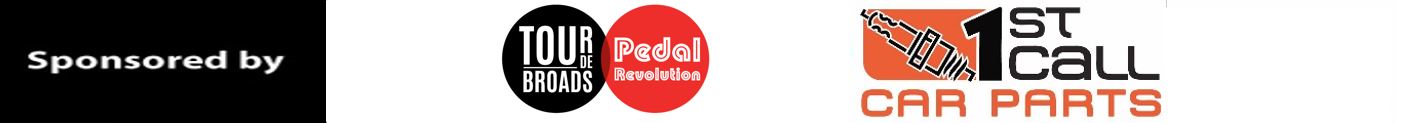 The “Ray Lawler” Memorial25-Mile Time Trials (Prepared for & on behalf of Cycling Time Trials under their Rules & Regulations)21st May 2017Start at 8:0o1 amCourse BS13AEvent Sec:-Norman J. Harlow49, Youell Avenue,Gorleston,Gt. Yarmouth,Norfolk.NR31 6HRTel. No. (01493) 652183Hon Timekeeper:-Mr. Neil Goward (Gt. Yarmouth C.C.)Recorder:-Norman J. HarlowObservers-Mr. Neil GowardMr. Chris ThorntonSolo ResultPosition Rider				Team					Actual Time	Cat.	Av. Speed	+/-	H/CapFastest ride of the day and new course record, Joe Skipper with a time of 53:25, with an average speed of 28.081mph 2-up ResultsMany Thanks to all those who ably assisted: -Neil/ Louise: - TimekeeperMike: Pusher OffGary, Linzi, Paul, Steve & Roy: - Refreshments and to all those GYCC members and friends who helped to marshal (again a large amount gratitude, to the "Lound Marshals", various comments from the competitors mentioning them specifically) around the course.RegardsNormanOrganiser1HarleyMatthewsD A P Cycling Club0:54:39Esp27.447N/A0:50:592MarkRichardsVC Baracchi0:56:44Sen26.439N/A0:52:003JohnBradburyCC Sudbury0:58:53Vet25.474+0:08:220:48:154AntonyBirtTeam Bottrill / HSS Hire0:59:01Vet25.417+0:07:380:49:595StuartFairweatherTeam Velovelocity0:59:05Vet25.388+0:06:550:48:516LucasHeVC Baracchi0:59:25Jun25.245N/A0:43:497MarkSaundersVC Baracchi0:59:36Vet25.168+0:08:14Novice8AdrianPettittStowmarket & District CC1:00:17Vet24.882+0:07:210:47:079LeeGarrodSole Bay Cycle Sport1:00:26Vet24.821+0:07:120:48:3110ChrisGuyIceni Velo1:00:37Vet24.746+0:06:140:46:3711MarkFarrowTeam PedalRevolution.co.uk1:00:42Vet24.712+0:08:230:47:3812DavidStaffDiss & District C.C.1:01:03Vet24.570+0:06:470:49:2213NickEsserVC Baracchi1:01:28Vet24.403+0:05:350:48:1614LouisJulianD A P Cycling Club1:01:34Esp24.364N/A0:47:3415AndrewSkiggsTri- Anglia Triathlon Club1:02:27Vet24.019+0:03:460:42:5116GaryMatthewsSole Bay Cycle Sport1:02:50Vet23.873+0:06:290:51:5917JamesDoy Sole Bay Cycle Sport1:03:16Vet23.709+0:04:580:49:4818PaulMossStowmarket & District CC1:03:17Vet23.703+0:04:330:50:5019DeniseHurrenSole Bay Cycle Sport1:03:29L/Vet23.628+0:10:260:51:2220JulianClaxtonGreat Yarmouth C C1:03:53Sen23.480N/A0:44:4921StuartChaseRock Estate1:03:57Vet23.456+0:02:290:45:1722ChrisNuddsCC Breckland1:04:24Vet23.292+0:08:460:54:3023MartinPyneAnglia Velo1:05:38Vet22.854+0:04:430:44:1324TomMooreGreat Yarmouth C C1:06:27Sen22.573N/A0:51:3825StephenBrownGreat Yarmouth C C1:06:52Vet22.433+0:02:570:47:1026JohnSwanburyVC Baracchi1:07:55Vet22.086+0:06:110:54:0327AndyPearsonWolsey RC1:08:56Vet21.760-0:00:420:54:2128AlexHeVC Baracchi1:11:53Vet20.867-0:04:030:34:3329EmmaTaylorStowmarket & District CC1:12:46Lady20.614N/A0:54:3330JanSmithGreat Yarmouth C C1:13:25L/Vet20.431+0:00:030:49:0231DaveWilsonSt Neots CC1:15:06Sen19.973N/A0:56:0032MarkNusseyRock Estate1:18:01Vet19.227-0:10:230:56:2433RichardAllenVC Baracchi1:18:07Vet19.202-0:08:030:49:4934PeterBeardStowmarket & District CC1:19:34Vet18.852-0:10:290:57:5635Dan Baxter West Suffolk Whs & Triathlon ClubD.N.S.Vet(apol.)36AndyStuartVelo Club St RaphaelD.N.S.Vet37AndrewVaughanBonito Squadra CorseD.N.S.Vet(apol.)Posn.RidersRidersClubStart TimeFinish TimeSpeed1PaulHaywoodVC Baracchi/Rock Estate08:070:58:4525.532JayLingwoodVC Baracchi/Rock Estate08:070:58:4525.5322ChrisGreenTeam ProDroneUAV08:051:01:2724.410PaulVerlanderTeam ProDroneUAV08:051:01:2724.4103JonathonHawesGt. Yarmouth C.C.08:011:02:5523.841AndyTylerGt. Yarmouth C.C.08:011:02:5523.8414StevenBarberRock Estate08:031:07:2722.239StevenCarruthersRock Estate08:031:07:2722.239